Publicado en Madrid el 07/04/2021 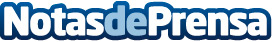 El sector delivery, un modelo de franquicia emergente con grandes ventajas para el inversorLa franquicia YaLlego se convierte en la primera empresa referente de última milla en food delivery localDatos de contacto:Laura AcostaCoordinadora de Marketing de Tormo Franquicias Consulting911 592 558Nota de prensa publicada en: https://www.notasdeprensa.es/el-sector-delivery-un-modelo-de-franquicia Categorias: Nacional Franquicias Emprendedores Restauración Recursos humanos http://www.notasdeprensa.es